_________________тел.: (8-4348) 3-35-41, факс: (8-4348) 3-35-18.Ppav.Nsm@tatar.ru________ПОСТАНОВЛЕНИЕ                                                                                              КАРАРот 18 декабря 2023 года                                                                                     №23О внесении изменений в Постановление исполнительного комитета Петропавловского сельского поселения Новошешминского муниципального района Республики Татарстан от 16.01.2017 №2 «Об утверждении Положения об организации похоронного дела на территории муниципального образования «Петропавловское сельское поселение» Новошешминского муниципального района Республики Татарстан» В соответствии с Указом Президента Российской Федерации от 29 июня 1996 года №1001 «О гарантиях прав граждан на предоставление услуг по погребению умерших», Федеральными законами от 6 октября 2003 года №131-ФЗ «Об общих принципах организации местного самоуправления в Российской Федерации», от 12 января 1996 года №8-ФЗ «О погребении и похоронном деле», Уставом муниципального образования Петропавловское сельское поселение Новошешминского муниципального района Республики Татарстан, исполнительный комитет Петропавловскогосельского поселения Новошешминского муниципальногорайона Республики ТатарстанПОСТАНОВИЛ:Внести в Положение об организации похоронного дела на территории муниципального образования «Петропавловское сельское поселение» Новошешминского муниципального района Республики Татарстан», утвержденное постановлением исполнительного комитета Петропавловского сельского поселения Новошешминского муниципального района Республики Татарстан 16.01.2017 №2 (далее – Положение) следующие изменения:Часть 1.2. раздела 1 Положения дополнить абзацем следующего содержания:«семейные (родовые) захоронения - места захоронения, представляемые на платной основе (с учетом места родственного захоронения) на общественных кладбищах для погребения трех или более умерших близких родственников, иных родственников.»;Дополнить разделом 6.1. следующего содержания:«6.1. Семейные (родовые) захоронения.      1.Места для создания семейных (родовых) захоронений предоставляются как под настоящие, так и под будущие захоронения.      2.Площадь зоны семейных (родовых) захоронений на территории кладбища не должна превышать 1/3 общей площади зоны захоронения кладбища.       3.Исполком Петропавловского сельского поселения принимает решение о предоставлении или об отказе в предоставлении места для семейного (родового) захоронения на территории кладбищ, находящихся в ведении Исполкома Петропавловского сельского поселения, формирует и ведет реестр семейных (родовых) захоронений.      4.Для решения вопроса о предоставлении места для семейного (родового) захоронения в Исполком Петропавловского сельского поселения представляются следующие документы:1) заявление о предоставлении места для создания семейного (родового) захоронения;2) копия паспорта или иного документа, удостоверяющего личность заявителя, с приложением  подлинника для сверки;3) копии документов, подтверждающих наличие двух и более близких родственников (иных родственников) с приложением  подлинников для сверки.Не допускается требование предоставления иных документов, не предусмотренных настоящим Положением.Все предоставленные документы принимаются по описи, копия которой вручается заявителю в день передачи документов, указанных в настоящей статье, с отметкой о дате их приема.Исполком Петропавловского сельского поселения обеспечивает учет и хранение предоставленных документов.      6.В случае если место для семейного (родового) захоронения предоставляется под будущее погребение, решение о предоставлении места для семейного (родового) захоронения или об отказе его представления принимается в срок, не превышающий четырнадцати календарных дней со дня получения заявления со всеми необходимыми документами.В случае если погребение должно быть осуществлено в настоящее время, решение о предоставлении места для семейного (родового) захоронения или об отказе его предоставления принимается в день предоставления заявителем в Исполком Петропавловского сельского поселения (не позднее одного дня до дня погребения) медицинского свидетельства о смерти или свидетельства о смерти, выдаваемого органами ЗАГС, а также документов, указанных в части 5 настоящей статьи.      7.Размер места для создания семейного (родового) захоронения не может превышать 12 кв. м (с учетом бесплатного места для родственного захоронения).8. В удостоверении о семейном (родовом) захоронении указываются: наименование кладбища, на территории которого предоставлено место для семейного (родового) захоронения; размер семейного (родового) захоронения, место его расположения на кладбище (номер квартала, сектора, участка); фамилия, имя, отчество лица, на которое зарегистрировано семейное (родовое) захоронение, а также иные сведения в соответствии с законодательством.Информация о предоставленном месте для семейного (родового) захоронения вносится Исполкомом Петропавловского сельского поселения в реестр семейных (родовых) захоронений в течение трех рабочих дней со дня его предоставления.». 2. Опубликоватьнастоящее постановление на «Официальном портале правовой информации Республики Татарстан» в информационно – телекоммуникационной сети «Интернет»: http://pravo.tatarstan.ru и на официальном сайте Новошешминского муниципального района на Портале муниципальных образований Республики Татарстан в информационно-телекоммуникационной сети «Интернет»:   http://novosheshminsk.tatarstan.ru.3. Контроль за исполнением настоящего постановленияоставляю за собой.Глава Петропавловскогосельского поселенияНовошешминского муниципального районаРеспублики Татарстан                                                                               Д.С.НикитинИСПОЛНИТЕЛЬНЫЙ КОМИТЕТ ПЕТРОПАВЛОВСКОГОСЕЛЬСКОГО ПОСЕЛЕНИЯНОВОШЕШМИНСКОГОМУНИЦИПАЛЬНОГО РАЙОНАРЕСПУБЛИКИ ТАТАРСТАНул. Ленина, д. 33с.Слобода Петропавловская,423198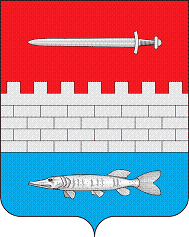 ТАТАРСТАН РЕСПУБЛИКАСЫЯҢА ЧИШМӘМУНИЦИПАЛЬ РАЙОНЫПЕТРОПАВЕЛ   АВЫЛҖИРЛЕГЕНЕҢБАШКАРМА КОМИТЕТЫЛенин урамы, 33Петропавловка  бистәсе авылы ,423198ИСПОЛНИТЕЛЬНЫЙ КОМИТЕТ ПЕТРОПАВЛОВСКОГОСЕЛЬСКОГО ПОСЕЛЕНИЯНОВОШЕШМИНСКОГОМУНИЦИПАЛЬНОГО РАЙОНАРЕСПУБЛИКИ ТАТАРСТАНул. Ленина, д. 33с.Слобода Петропавловская,423198ТАТАРСТАН РЕСПУБЛИКАСЫЯҢА ЧИШМӘМУНИЦИПАЛЬ РАЙОНЫПЕТРОПАВЕЛ   АВЫЛҖИРЛЕГЕНЕҢБАШКАРМА КОМИТЕТЫЛенин урамы, 33Петропавловка  бистәсе авылы ,423198